END OF TERM EXAM 2019BIOLOGY PAPER ONE FORM FOUR TERM 2 2019Marking schemePAPER 231/1Cell wall; nucleus, cell membrane, cell vacuoleEndoplasmic reticulum, nucleus, mitochondrion, ceutriole, nuclear membrane, vesicle, Golgi body, lysosomeRoot pressureCapillarityCohesionAdhesionTransport of water & mineral saltsAbsorption of water & mineral saltsAnchorage of the plant into the soilStorage of synthesized food substancesAbsorption of gases in hydrophytes.B  - vascular cambium C  -  cortexAdaptation of A to functionsThin walled to facilitate/increase the rate of diffusion of mineral ions.Has elongated cells to increase the surface area for absorption of water & mineral saltsLong to increase the surface area for absorptionIsotonic Solution	A solution whose solute concentration is equal to that of the cell saps Plasmolysis:	a condition where a plant cell is placed in a hypertonic solution and looses water through osmosis to the solution thereby leading to slimukage of the cytoplasm and cell vacuole	(OWTE)Turgidity	a condition where a plant cell is placed I a hypotonic solution and gains water through osmosis from the solution causing the cell to get enlarged/swollen (OWTE)A diagram showing the structures of  a mitochondrion 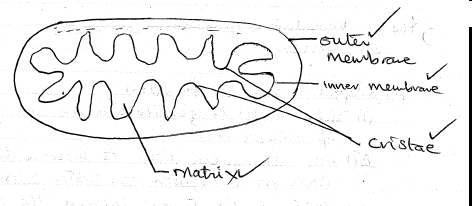 .Chemical breakdown of food substances to release energy		(1mk).To prevent oxygen from dissolving into the yeast suspension		(1mk)To prevent carbon (IV) oxide in the atmosphere from dissolving into the lime water		(2mks)Anaerobic respiration		(1mk)Turns turpid(a white precipitate is formed( 1mk.a) Mitochondrion.b) Has christae to increase surface area for respiration_has enzymes to carry out respiration (2mksa) This is the amount of oxygen needed to eliminate lactic acid from muscles (1mk b) Carbon (iv) oxide, water, energy (ATP)(3mksa) this is the maintenance of the internal environment of cells under almost constant                                                                                                                                                                                                                                                                                                                                                                                                                                                                                                                                                                                                                                                                                                                                                                                                                                                                                                                                                                                                                                                                                                                                                                                                                                                                                    conditions (1mkb) Regulation of blood glucose, regulation of amino acids (deamination, regulation of lipids, production of heat, detoxification.(2mksJaundice, hepatitis A&B, cirrhosis (2mksa)The state of less activity in an organism for a number of days to avoid high temperatures(summerb) State of less activity in an organism during winter (2mks.i) Prophaseii) Prophase IMetaphaseTo increase chances of survival of their young ones which are highly susceptible to predators & exposed to adverse environmental.Produce sweet scented nectar attract insectsBrightly coloured petals to attract insectsWell designed to allow insects to get into themProduce large sticky grains to stick on the bircles  of the insects.Ovary transforms into  a fruitZygote changes into a seedNon essential parts of flower wither and fall off.Sigmoid curve is a normal growth curve that is S-shaped indicating growth is slow in young organisms but becomes rapid as organism approaches maturity while intermittent is seen in organisms of class arthropods which forms a stair like growth curve because of the period of ecdysis Growth is the permanent or irreversible increase in body size. Development is the acquisition of new body structures by living organisms to perform specific function.Plants					AnimalsGrowth is indefinite				growth is definiateGrowth is restricted to certain regions		growth takes place in the entire bodyCell expansion takes place			cell expansion don’t take place.Spontaneous change in genetic makeup of an organism/changes in structure of DNACarries/stores genetic information, translates genetic information  to characteristics, transmit genetic information to daughter cells.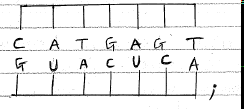 .Is a phenomenon exhibited by green plants when growth in darkness, plants have elongated, weak and yellow stems with small yellow leavesHelps plant to overcome dark conditions which is unfavorable for plant growth.Gradual change from simple life forms to complex forms over a long period of timeAppendix, nictitating membrane, coccyx, ear muscles, wisdom teeth.Fossil records, geographical distribution, comparative anatomy, comparative embryology, cell biology, serologyHomologous structures have a common embryonic origin but have developed/adapted to perform different functions while analogous structures have different embryonic origins but have adapted/developed to perform same functions..Sensory neurone⃪ on the diagramShoots in response to gravity grow upwards exposing leaves for photosynthesis and roots grow downwards to absorb water and mineral salts from the soilMost of the genes are sex-linked and are carried on the x – chromosomes; boys receive x chromosomes from the mother and Y chromosomes from the father; if X carries a recessive gene, it is more likely to be phenotypically expressed in boysneuronenerveIs a cell responsible for generation and transmission of nerve impulsesA bunch of axons (nerve fibres) packed together for conduction of action potentialIs an individual cellIs a group of neurons